Lesson PlanWORKSHOP – PRESENTATION for ERASMUS + Project: 2016-1-BG01-KA219-023692_2TEACHER: Elen Sotiropoulou, English Language Teacher at 17 Lyceum of AthensDate: 29.4.2017AUDIENCE:  Teachers, (Students?) - School: Lisbon, Portugal ‘                       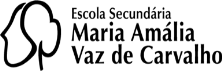 LESSON TITLE :  STRESS           STUDENTS: Senior High School, ages 15-18, participating in ERASMUS+ Project ‘Creative Learning & Teaching’, 2016-2017. Lisbon, PORTUGAL, April 2017.LANGUAGE  - LEVEL: ENGLISH, Advanced Level English Language SkillsTIME: ~40 MINSKILLS:  ALL (LISTENING – SPEAKING – READING – WRITING)AIM/GOAL: HOLISTIC LEARNING THROUGH CREATIVITY, LEARNING THE NEW USING THE FAMILIAR- MASTERING AND IMPLEMENTING RELEVANT KNOWLEDGE AND SKILLS VIA INTERDISCIPLINARY APPROACH:  English Language, Biology, Drama, Art, ICT, PBL,OBJECTIVES:  VOCABULARY AND GRAMMAR PRACTICE, ORAL SKILLS DEVELOPMENT, COGNITIVE, METACOGNITIVE, SOCIAL, EMOTIONAL, COMMUNICATIVE DEVELOPMENT, CRITICAL THINKINGOUTLINE:ACTIVITIES PLANNED + TIME ALLOCATED FOR EACH ONE:Use English language and all four learning skills. Practice using conditionals. 1’ – Introduction to topic via realistic shock tactic1’ – split students into groups of 3-4 (each one from a different country so they         get to use English only, to communicate)1’ – Introduction to activity – requirements, objectives, outcome – give        handouts1’ – Students allocate roles (two doctors, one cameraman, one patient-if there         is a fourth person in the group, time keeper) – use journal-list10’ - Read (skim), choose and use ideas from: text, vocabulary list of         expressions, alternative medicine handout, body charts (both controlled         and freer practice) - use journal-list10’ – Act – Role Play improvising and record on video each group’s attempt.         Students – Teacher can use mobile phone camera. Video should not be          more than 1-2 min. in length – use journal-list10’ – Watch videos silently - use journal-list5’   – Students gather in groups of common roles , e.g. all alternative doctors          together. They give feedback and share their notes - use journal-list.          They allocate a speaker for their group to report to class.5’-     Feedback to whole class from all groups.. What went well, what they          enjoyed, realized and/or learned, what they would do differently.          Evaluation of self, others, activity.1’ –   Show our English language WIKI page on ‘Stress’ and Play song(s)         while wrapping up with positive outcomes, e.g. realizing there  are ways             out of stress and the best way is to communicate with others.         Talking helps identify and solve underlying issues causing stress.         Solutions to stress will be offered in next meeting through a special          Mindfulness Activity.MATERIAL/FACILITIES / REQUIREMENTS:  Projector, PC, WIFI, Internet, Mobile phone camera, HD cable, Doctor’s robes (if possible), Handouts (text from coursebook, alternative medicine, body chart, journal-list, …)RESOURCES/REFERENCES/LINKS: QSE ADVANCED LEVEL by Andrew Betsis, unit 19, p.87STRESS      https://www.psychologytoday.com/basics/stress Alternative medicine  http://altmedworld.net/alternative.htm                                   https://www.verywell.com/holistic-health-4014763Body chart  http://www.mindbodygreen.com/0-18426/diy-foot-reflexology-7-pressure-points-to-reduce-stress-boost-metabolism.htmlhttp://www.newhealthguide.org/Reflexology-Foot-Chart.htmlExpressing opinion vocabulary -  handoutSongs    Don’t worry be Happy , Bob Marley                https://www.youtube.com/watch?v=L3HQMbQAWRc              all you need is love, Beatles              https://www.youtube.com/watch?v=dsxtImDVMig              Perfect, Fairground attraction              https://www.youtube.com/watch?v=txapREGWHp0 Journal-list  - handoutWiki  http://17lyka.wikispaces.com/health Evaluation sheet  - handoutQuiz  STRESS QUIZ - Enjoy

https://quizlet.com/36437382/flashcards
http://www.webmd.com/balance/rm-quiz-health-benefits-music
http://www.webmd.com/balance/rm-quiz-happiness
https://quizlet.com/36437382/stress-managment-flash-cards/
http://study.com/academy/practice/quiz-worksheet-characteristics-of-general-adaptation-syndrome.html -GAS
http://study.com/academy/practice/quiz-worksheet-chronic-stress-related-health-risks.html - CHRONIC STRESS
http://study.com/academy/practice/quiz-worksheet-ways-to-reduce-stress.html - COPING
LESSON PLAN : https://v.gd/9OhBsb                            http://learningdesigner.org/EVALUATION: Self, Others, ActivityTAKE HOME TASKS/ASSIGNMENT:  - Create a video with captions, title,            project info etc and upload on our wiki Erasmus page to share with all           -Write a list of ideas to help students overcome exams stress and             present in a PPT with visuals and music. Upload on our Erasmus wiki              and share. A discussion may follow on which PPT was most              helpful/inspiring.NOTES:USEFUL REFERENCES FOR TEACHERSLESSON PLANNING WITH BLOOM : http://learningdesigner.org/ STATE  LEARNING  STANDARDSFive Components of Comprehensive Social and Emotional Learning• Self-Awareness (identifying emotions, self-confidence, self-efficacy)• Self-Management (impulse control, stress management, self-discipline,                                motivation, goal setting, organizational skills)• Social-Awareness (perspective taking, empathy, appreciating diversity,                                  respect for others)• Relationship Skills (communication, social engagement, relationships,                              cooperation, resolving conflicts, seeking help or helping)• Responsible Decision Making (problem solving skills, ethical                                                   responsibility)UIC, UNI OF ILLINOIS CHICAGOhttps://www.casel.org/wp-content/uploads/2016/01/state-learning-standards-to-advance-social-and-emotional-learning.pdfGOALS, OBJECTIVES AND LEARNING OUTCOMEShttp://schools.aucegypt.edu/academics/eli/IEG/Pages/Goals,%20Objectives,%20and%20Learning%20Outcomes.aspx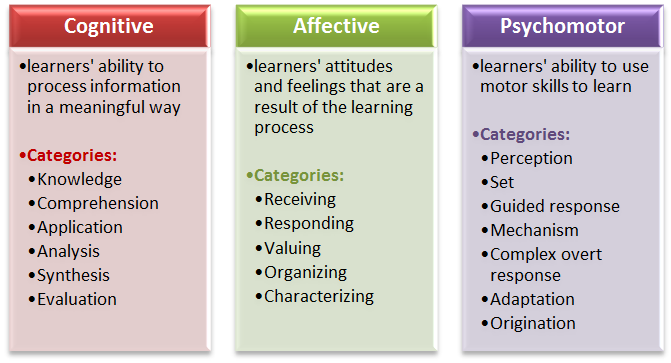 MY WIKI LINKS http://17lyka.wikispaces.com/BLOOMhttp://17lyka.wikispaces.com/ERASMUS++KA2http://storybird.com/books/dreaming-of-happiness-or-living-it/http://17lyka.wikispaces.com/happinesshttp://17lyka.wikispaces.com/health (Scroll down to ‘STRESS’)STRESS QUIZ - Enjoy

https://quizlet.com/36437382/flashcards
